Sundhedsstyrelsens p-drikke med twist fra Thy:Drikke kan holde sig i 3 døgn ved opbevaring ved max +5*C:Koldskålsdrik til 1 liter skal der bruges:Kærnemælk, 375 gYmer naturel, 375 gPiskefløde, 38%, Arla, 125 gÆggeblommer, pasteuriserede, Danæg, 75 gSukker, stødt melis (saccharose), 2,5 spskVaniljesukker, 5 gReven appelsinskal af 1 stk.Pr 100 g energi 503kJ og protein 4,84gKold kakaodrik til 1 liter skal der bruges:Æggeblommer, pasteuriserede, Danæg, 120 gMatilde Kakaomælk, 750 gPiskefløde, 38%, Arla, 150 g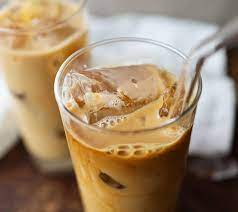 Pr 100 g energi 593kJ protein 4,25gIskaffe med æg til 1 liter skal der bruges:Kaffe, instant, pulver, 10-15 gVand, drikke-, vejl. værdier, 100 gSødmælk, økologisk, 600 gPiskefløde, 38%, Arla, 200 gSukker, brun farin, 22 gÆg, høne, pasteuriseret, 140 gPr 100 g energi 547kJ og protein 3,92gMilkshake med æblejuice (meget mild i smagen) til 1 liter skal der bruges:Æggeblommer, pasteuriserede, Danæg, 144 gSukker, stødt melis (saccharose), 4 spskKærnemælk, 400 gSkyr, naturel, 200 gFløde 38 %, piskefløde, 100 gÆblejuice, Rynkeby, 100 gPr 100g energi 526 kJ og protein 5,85g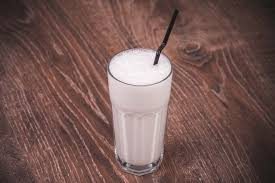 